Schools Mental Health Full Menu Invitation to SupplyIn recognition of the important role schools play in supporting the mental health and wellbeing of children and young people, the Victorian Government created a new $200 Million Schools Mental Health Fund and Menu.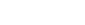 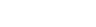 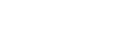 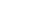 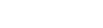 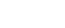 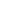 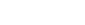 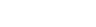 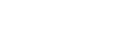 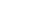 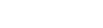 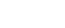 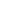 Schools Mental Health Menu The Schools Mental Health Menu (Menu) is a list of evidence-based programs and initiatives across three tiers of intervention designed to give schools confidence in identifying programs, staff and resources that will improve mental health and wellbeing outcomes for their students. An interim Menu was made available in October 2021 to support the initial 2022 cohort of rural and regional schools. It is available to view on the department’s website via Schools Mental Health interim Menu. The Menu underpins the Schools Mental Health Fund, for all government schools.  Invitation to Supply for the Full Menu The department is in the process of developing a full version of the Menu, which will be available to schools in September 2022.  Invitees from across the student mental health and wellbeing sector are invited to apply to be on the Full Menu by submitting an Invitation to Supply via the Buying for Victoria Tenders Portal.  The Invitation to Supply process will be open from Monday 28 March 2022 for a period of six weeks, closing on Monday 9 May 2022.Please note that responding to the Invitation to Supply does not guarantee your program will be included on the Full Menu.  Information session An information session is available to learn more about the Invitation to Supply process. To register for the information session please visit Eventbrite.The department has also developed a Question and Answer document on the Invitation to Supply process which can be accessed via the Buying for Victoria Tenders Portal.   Find out more about the Schools Mental Health Fund and MenuFor more information about the Schools Mental Health Fund and Menu, visit the department’s Policy and Advisory Library.For further enquiries, please email: mentalhealth@education.vic.gov.au.